Мастер – класс. Делаем вместе лэпбук «Времена года»Лэпбук — это интерактивная папка, своего рода копилка, коллекция, на определённую тему. Лэпбук" (lapbook) - в дословном переводе с английского значит "наколенная книга" (lap - колени, book - книга). Это небольшая папка, которую можно удобно разложить у себя на коленях и за один раз просмотреть все ее содержимое. Но, несмотря на кажущуюся простоту, в ней содержатся все необходимое по теме. Информация, которая представлена в лэпбуке оформляется в виде открывающихся окошек, вынимающихся и разворачивающихся листочков, маленьких книжечек, кармашков и прочих забавных деталей.Сегодня мы сделаем лэпбук «Времена года».Наш лэпбук содержит следующие элементы:Диаграмма «Круглый год».Этот элемент лэпбука даёт ребенку представление о четырех временах года, 12 месяцах, о цикличности явлений природы. Диаграмму надо вырезать и наклеить на основу.Стихи о временах года.В нашем лэпбуке будут стихи Ивана Ивановича Демьянова, Владимира Натановича Орлова, Александра Сергеевича Пушкина и Ирины Петровны Токмаковой. Стихи оформлены в виде маленькой книжечки. Отдельные стихи-листочки собираются в книжечку по порядку времен года.Загадки.Загадки — очень полезное упражнение для детского ума. Они развивают абстрактное мышление, скорость ума (если так можно сказать), сообразительность. Загадки интригуют детей и стимулируют их фантазию. «Ленту» загадок надо сложить «гармошкой» и приклеить на основу лэпбука.Народные приметы.В народных приметах скрыта мудрость древних синоптиков.У нас народные приметы – это бумажная «гармошкой».Рассказ Константина Дмитриевича Ушинского «Четыре желания».Прочитайте ребенку рассказ и нарисуйте иллюстрации к нему. Лист с текстом складывается в четыре раза и приклеивается на основу.Мнемотаблица для составления рассказа о времени года.Ребенок самостоятельно сможет составить связное сообщение о текущем или о любимом времени года. Какое солнце, небо, что происходит с деревьями? Что надевают люди? Как меняется жизнь зверей, птиц и насекомых? Какие забавы и праздники нас ждут в то или иное время года?Игра «Что когда?»В нашем лэпбуке две игры. Задача первой – разложить одежду, обувь и головные уборы по сезонам. Задача второй игры – определить актуальные для каждого времени года события, забавы, праздники. Санки и лыжи, самокат и велосипед, Новый год и День знаний. Заготовки надо разрезать чтобы получилось 24 карточки. Картинки раскрасить и поместить в кармашки. Кармашки из цветной бумаги шириной 65на 50 мм. Не забывайте про клапаны для приклеивания.Одним из плюсов является тот факт, что работа над созданием лэпбука может носить как индивидуальный характер, так групповой.Лэпбук помогает ребенку по своему желанию организовать информацию по интересующей его теме.Это отличный способ для повторения и обобщения материала.Появляется возможность выбрать задания под силу каждому (для малышей – кармашки с карточками или фигурками животных, например, а старшим детям – задания, подразумевающие умение писать и т.д.)Особое значение такая папка имеет для ребенка – визуала, а их большинство.Ну и в конце концов, это просто интересно и увлекательно.В качестве основы лэпбука – плотный лист бумаги формата А3.Диаграмма «Круглый год»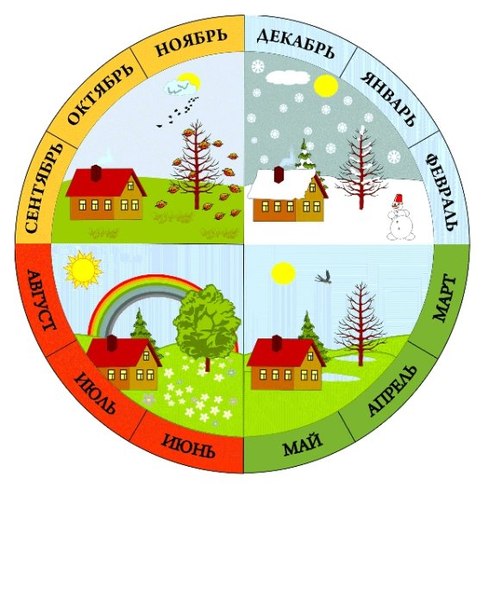 Мнемотаблица рассказа «Времена года»Стихи «Времена года»Загадки и народные приметыИгра «Что когда?»Вот что получилось!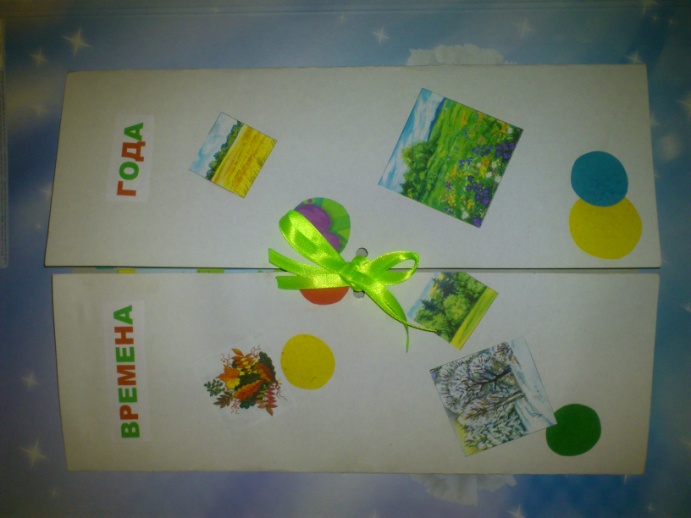 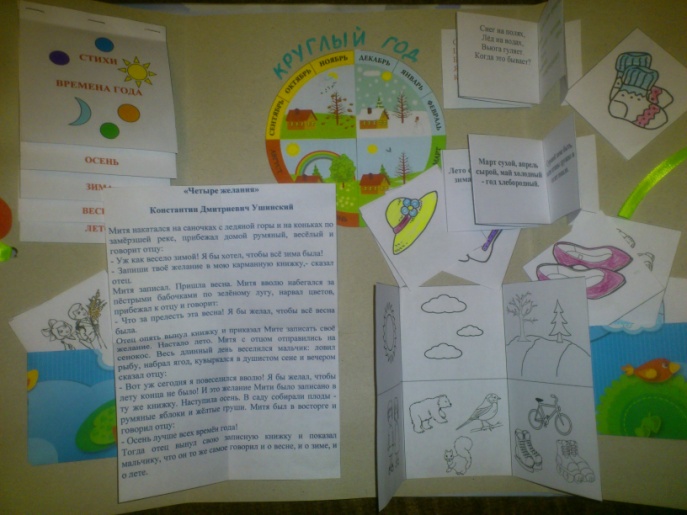 Желаю успеха!«Четыре желания»Константин Дмитриевич УшинскийМитя накатался на саночках с ледяной горы и на коньках по замёрзшей реке, прибежал домой румяный, весёлый и говорит отцу:- Уж как весело зимой! Я бы хотел, чтобы всё зима была!- Запиши твоё желание в мою карманную книжку,- сказал отец.Митя записал. Пришла весна. Митя вволю набегался за пёстрыми бабочками по зелёному лугу, нарвал цветов, прибежал к отцу и говорит:- Что за прелесть эта весна! Я бы желал, чтобы всё весна была.Отец опять вынул книжку и приказал Мите записать своё желание. Настало лето. Митя с отцом отправились на сенокос. Весь длинный день веселился мальчик: ловил рыбу, набрал ягод, кувыркался в душистом сене и вечером сказал отцу:- Вот уж сегодня я повеселился вволю! Я бы желал, чтобы лету конца не было! И это желание Мити было записано в ту же книжку. Наступила осень. В саду собирали плоды - румяные яблоки и жёлтые груши. Митя был в восторге и говорил отцу:- Осень лучше всех времён года!Тогда отец вынул свою записную книжку и показал мальчику, что он то же самое говорил и о весне, и о зиме, и о лете.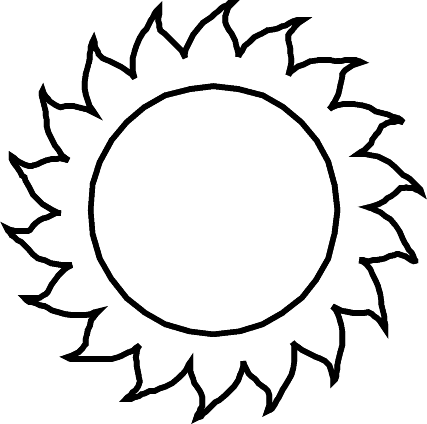 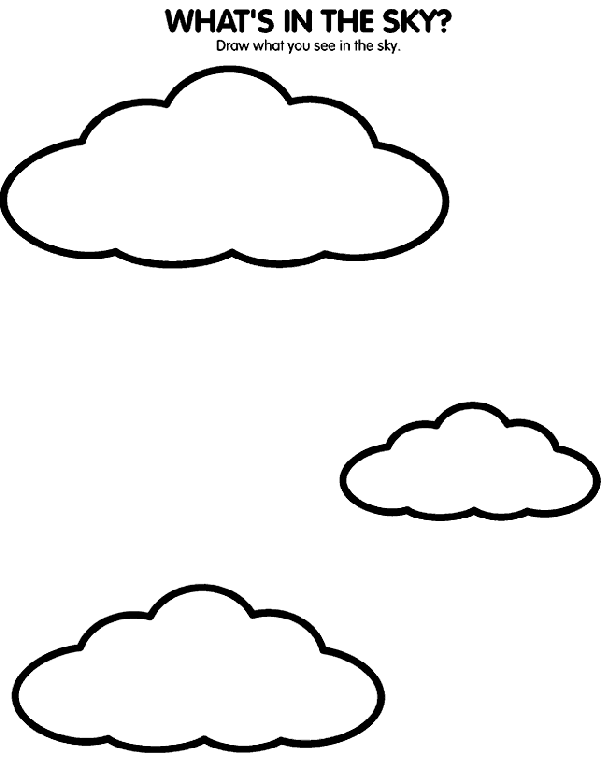 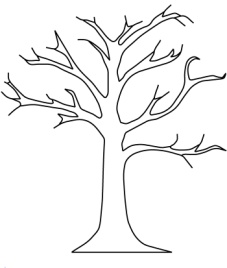 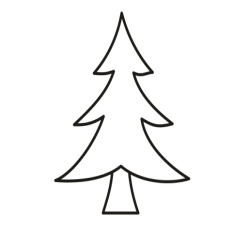 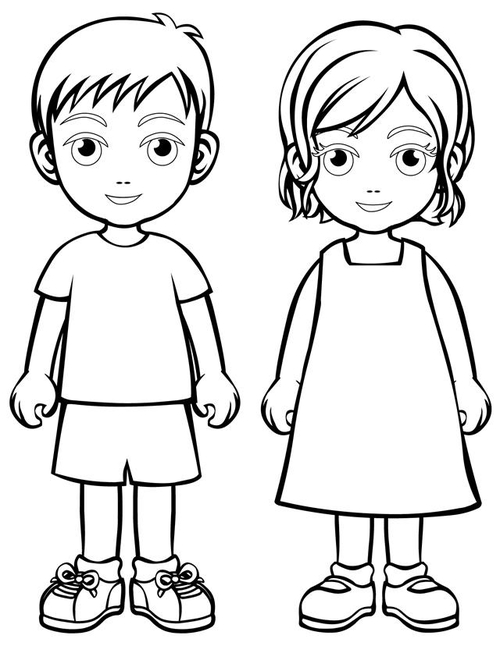 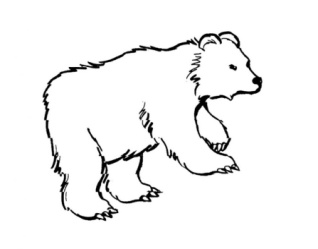 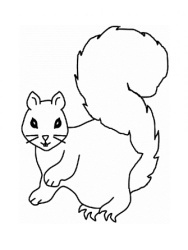 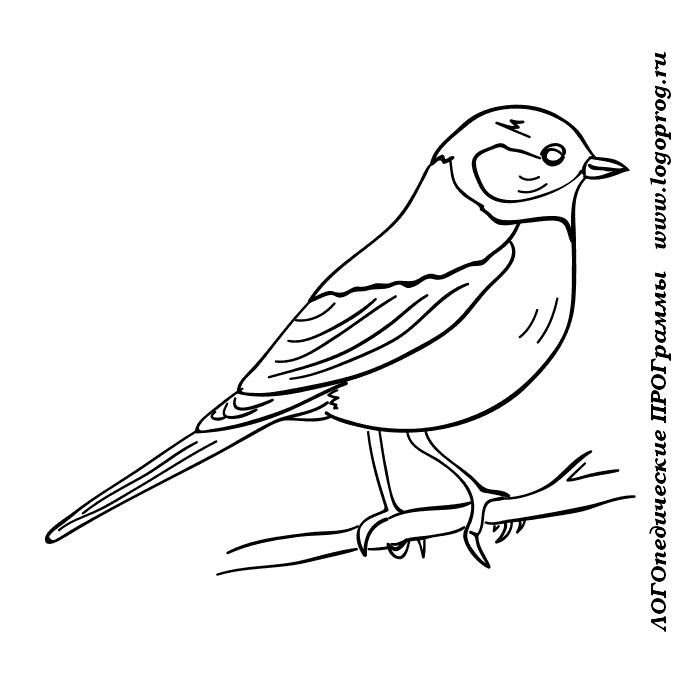 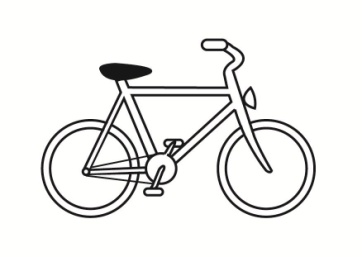 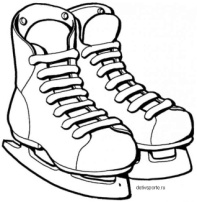 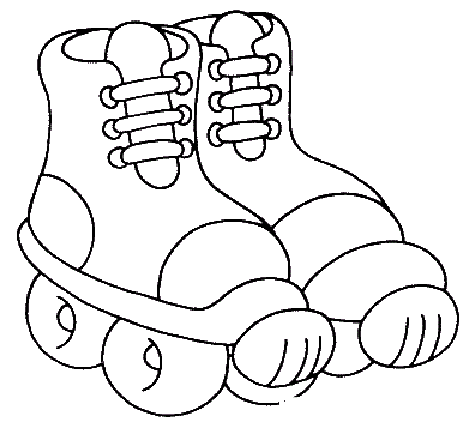 СТИХИВРЕМЕНА ГОДАВеселые льдинкиИван ДемьяновПод самым карнизомНад самым оконцем,
Забралось в сосульки
Весеннее солнце.
Сверкая, бегут по сосулькам слезинки
И тают сосульки – весёлые льдинки.ВЕСНАВолшебница-зима
Александр Сергеевич Пушкин
Идет волшебница-зима, 
Пришла, рассыпалась; клоками 
Повисла на суках дубов, 
Легла волнистыми коврами 
Среди полей вокруг холмов. 
Брега с недвижною рекою 
Сравняла пухлой пеленою; 
Блеснул мороз, и рады мы 
Проказам матушки-зимы. 
ЗИМАОсенние листьяИрина ТокмаковаОпустел скворечник, 
Улетели птицы, 
Листьям на деревьях 
Тоже не сидится.
Целый день сегодня 
Все летят, летят, 
Видно тоже в Африку 
Улететь хотят.
ОСЕНЬЧто подарит лето?Владимир Орлов
- Что ты мне подаришь, лето?
- Много солнечного света!
В небе радугу-дугу!
И ромашки на лугу!
- Что ещё подаришь мне?
- Ключ, звенящий в тишине,
Сосны, клёны и дубы,
землянику и грибы!
Подарю тебе кукушку,
Чтобы, выйдя на опушку,
Ты погромче крикнул ей:
"Погадай мне поскорей!"
И она тебе в ответ
Нагадала много лет!
ЛЕТОСолнце припекает,Цветы расцветают,Бабочки порхают,Ягоды поспевают,Когда это бывает?Большой урожай грибов в течение лета предвещает продолжительную зиму.Вот и стали дни короче,И длиннее стали ночи,Птицы тянутся на юг,Пожелтели лес и луг.Суровой зиме быть, если птицы дружно в отлет пошли.Снег на полях,Лёд на водах,Вьюга гуляет.Когда это бывает?Март сухой, апрель сырой, май холодный - год хлебородныйГости к нам пришли: седая,А за нею — молодая,Третья ярко расцветает,А четвёртая рыдает.Обилие ягод летом предвещает холодную зиму.Она приходит с ласкоюИ со своею сказкою.Волшебной палочкой взмахнёт -В лесу подснежник расцветёт.Лето сухое и жаркое – зима малоснежная, морозная.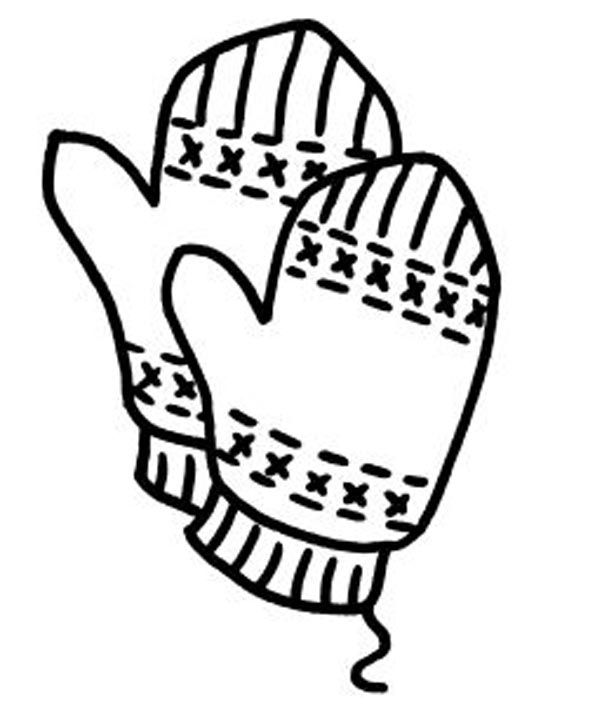 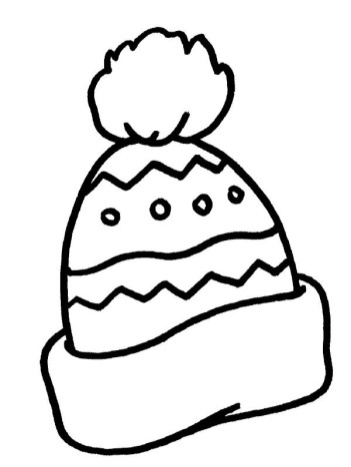 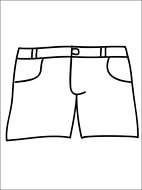 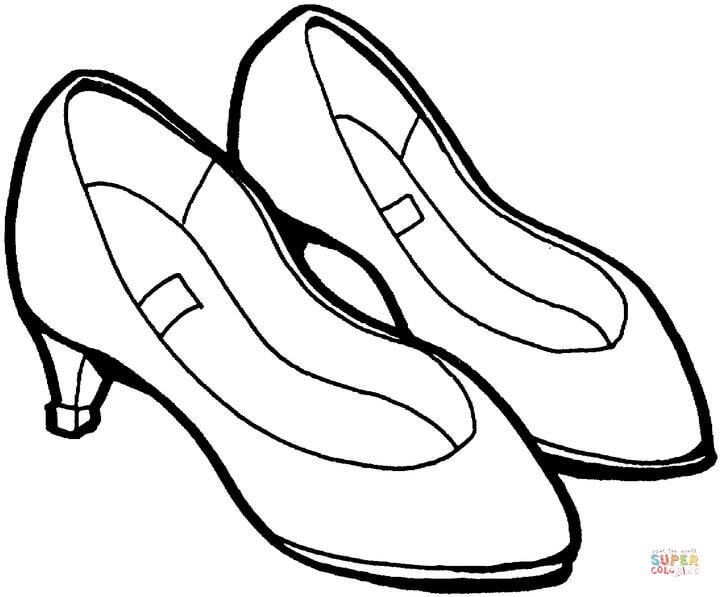 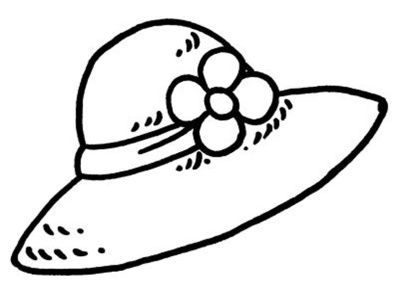 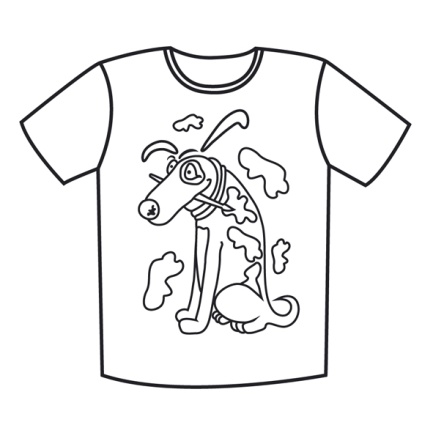 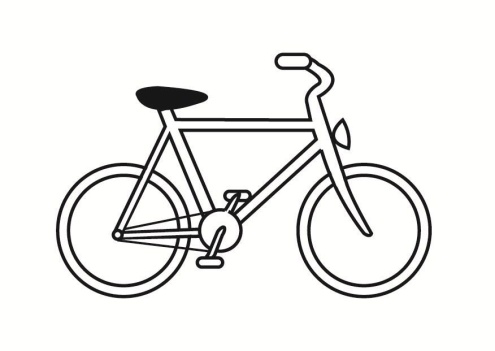 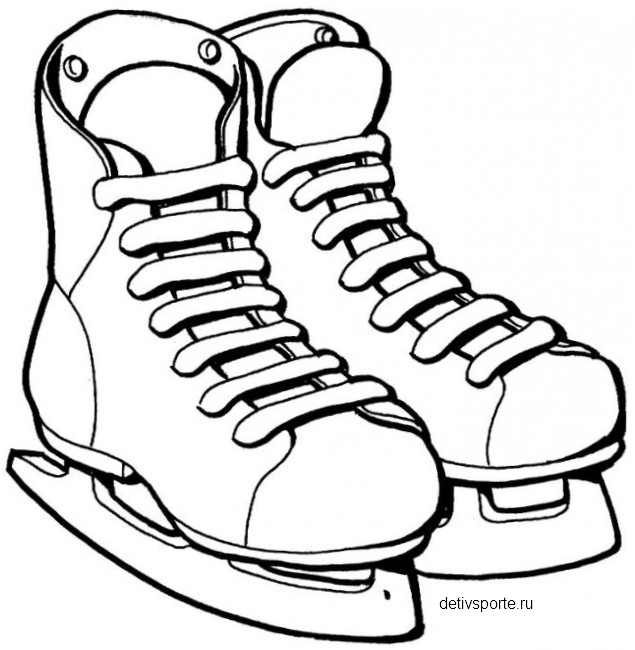 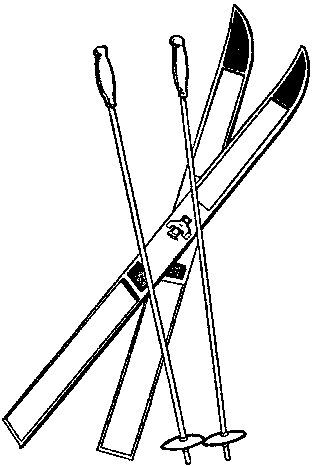 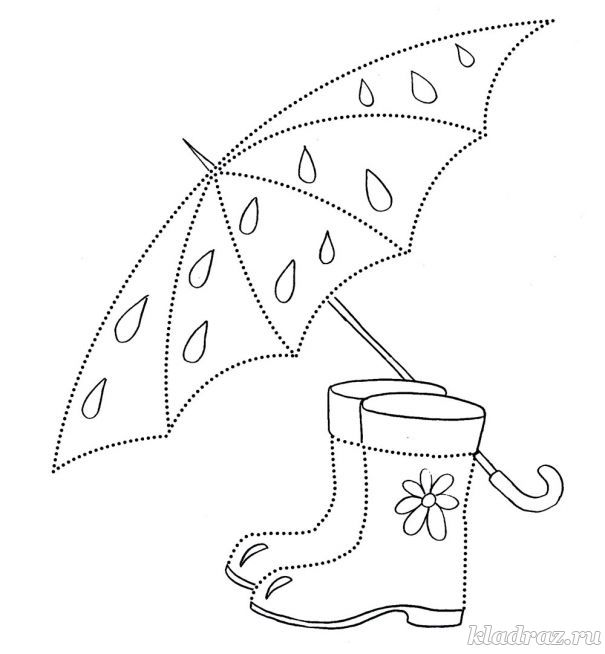 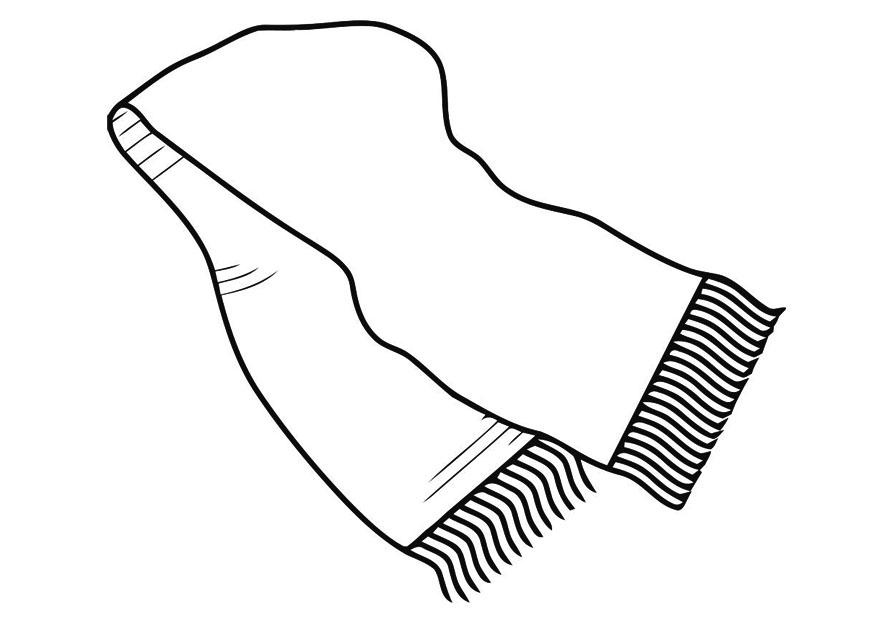 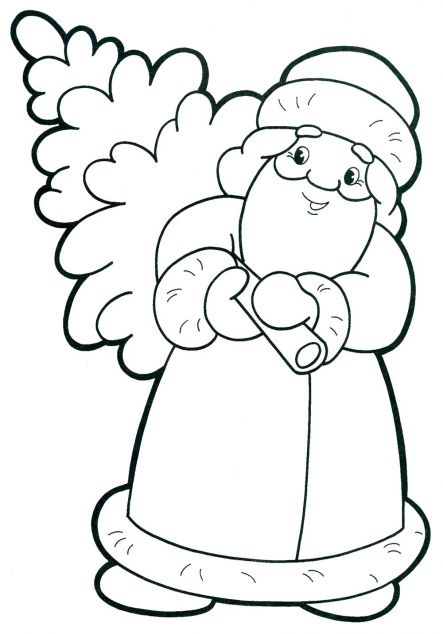 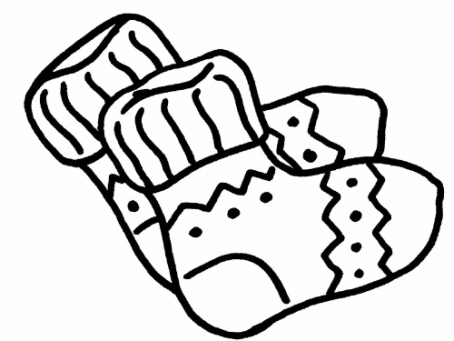 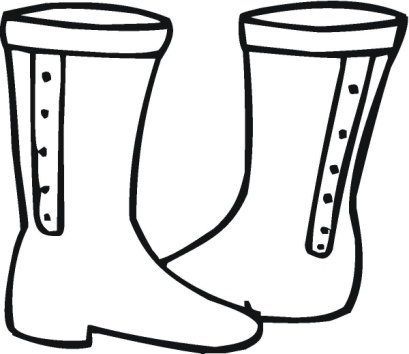 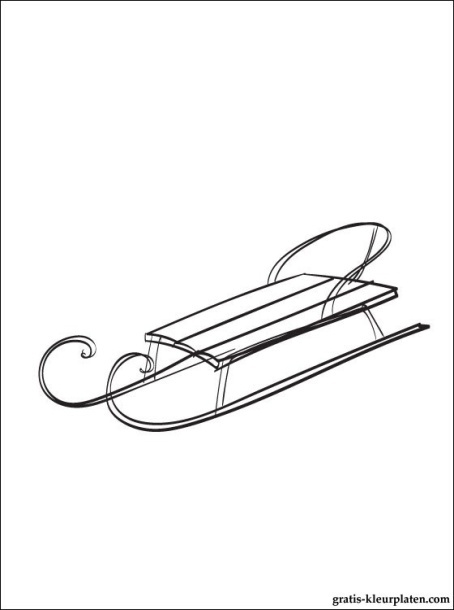 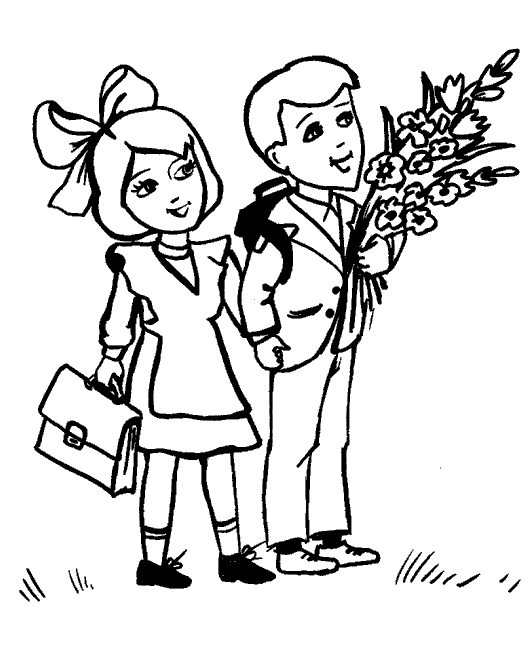 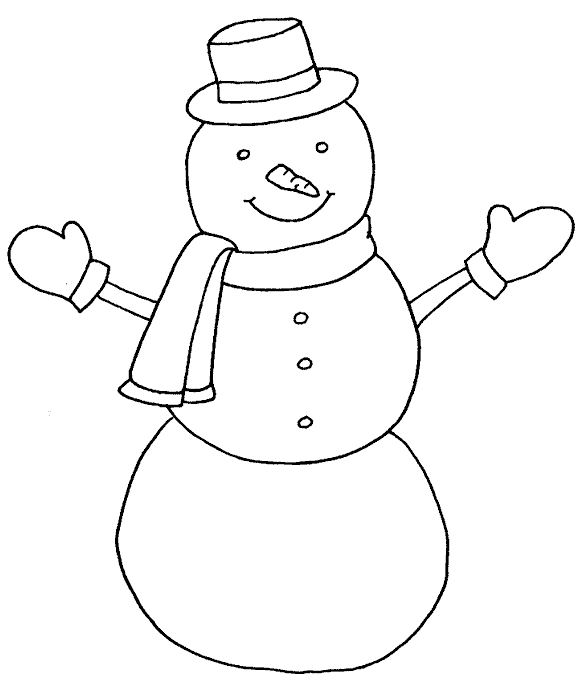 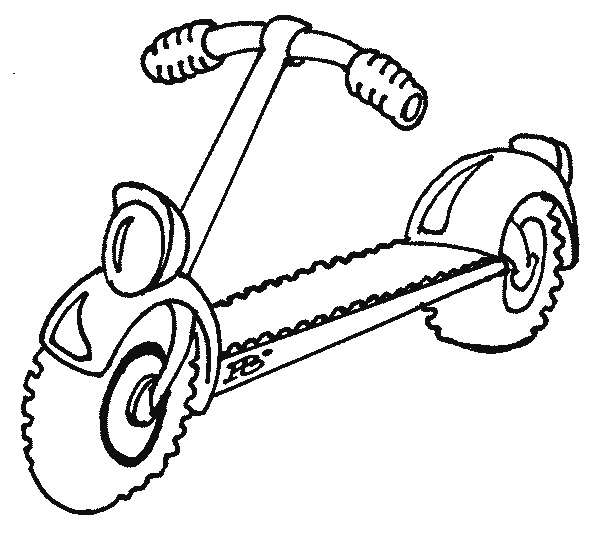 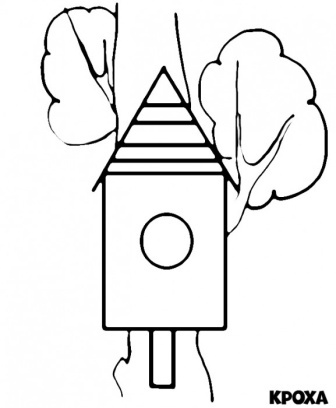 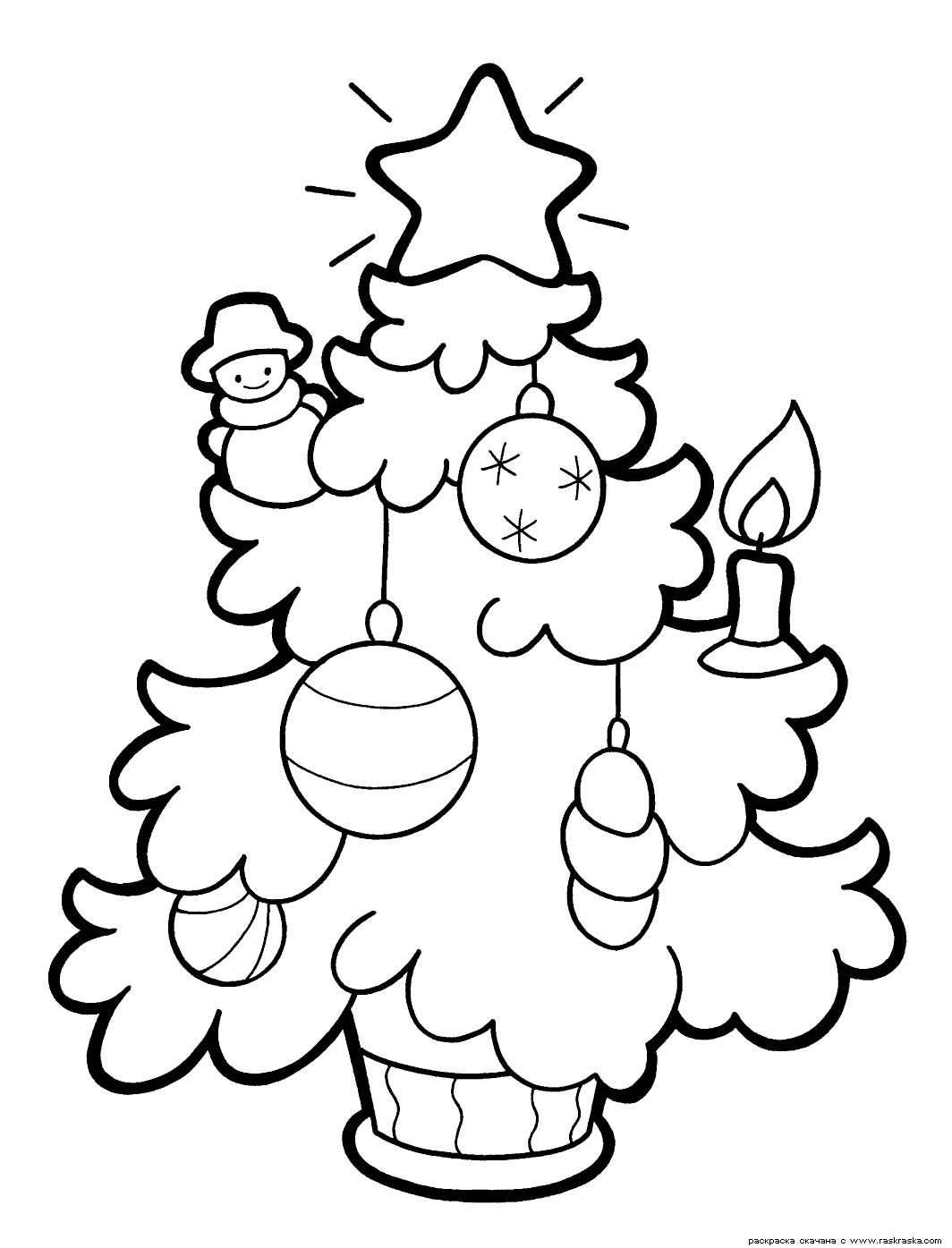 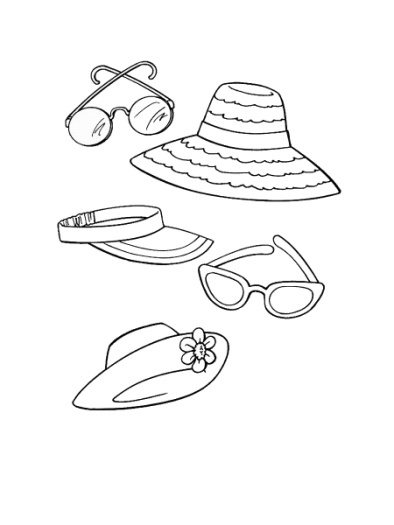 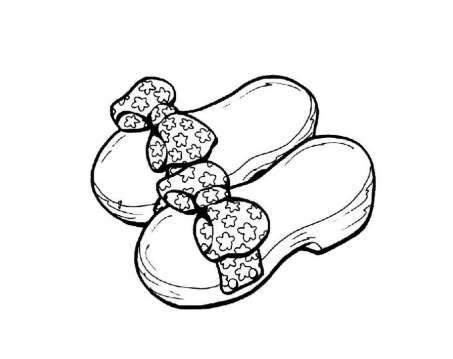 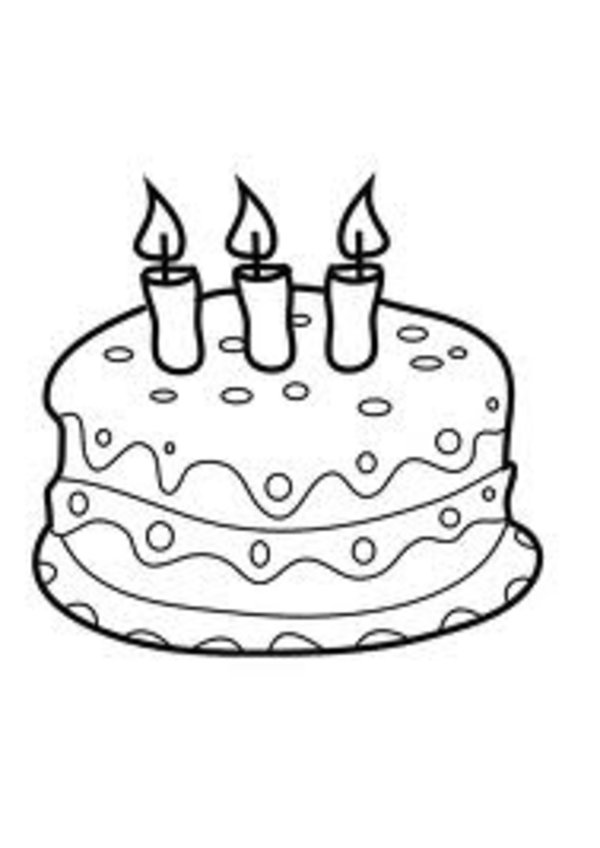 